   363125, Республика Северная Осетия – Алания, с.Гизель, ул. Пролетарская, 64; тел./ факс: 8(86738) 3-51-60; 3-53-01, http://www.гизель.рф, e-mail: ams.gizel@mail.ru Постановление № ___47_________ “04    ” ___05_____ 2022 г.     ПОСТАНОВЛЕНИЕ ОБ УТВЕРЖДЕНИИ ПОРЯДКА ПРИВЛЕЧЕНИЯ ОСТАТКОВ СРЕДСТВ НА ЕДИНЫЙ СЧЕТ БЮДЖЕТА МУНИЦИПАЛЬНОГО ОБРАЗОВАНИЯ ГИЗЕЛЬСКОГО СЕЛЬСКОГО ПОСЕЛЕНИЯ И ВОЗВРАТА ПРИВЛЕЧЕННЫХ СРЕДСТВВ соответствии с пунктами 10, 13 статьи 236.1 Бюджетного кодекса Российской Федерации, постановлением Правительства Российской Федерации от 30 марта 2020 г. № 368 «Об утверждении Правил привлечения Федеральным казначейством остатков средств на единый счет федерального бюджета и возврата привлеченных средств и общих требований к порядку привлечения остатков средств на единый счет бюджета субъекта Российской Федерации (местного бюджета) и возврата привлеченных средств»ПОСТАНОВЛЯЮ:Утвердить Порядок привлечения остатков средств на единый счет бюджета муниципального образования Гизельского сельского поселения и возврата привлеченных средств.Установить, что настоящее постановление вступает в силу с 1 января 2022 года. Разместить на официальном сайте муниципального образования  Гизельского сельского поселения http://www.гизель.рф в сети «Интернет».Контроль за исполнением настоящего постановления оставляю за собой.Глава Гизельского сельского поселения                                                А.Х.ДоевПриложение к постановлению №47 от 04.05.2022гадминистрации муниципального образования Гизельского сельского поселения ПОРЯДОКПРИВЛЕЧЕНИЯ ОСТАТКОВ СРЕДСТВ НА ЕДИНЫЙ СЧЕТБЮДЖЕТА МУШЙЖПАЛЬНОГО ОБРАЗОВАНИЯ ХХХХХХ И ВОЗВРАТА ПРИВЛЕЧЕННЫХ СРЕДСТВI. Общие положения о привлечении остатков средств на единый счет бюджета муниципального образования Гизельского сельского поселения и их возврате.Настоящий Порядок устанавливает механизм привлечения остатков средств на единый счет бюджета муниципального образования Гизельского сельского поселения  (далее - единый счет) и возврата привлеченных средств на казначейский счет, с которого они были привлечены.Финансовое управление (другое наименование финансового органа) администрации муниципального образования Гизельского сельского поселения привлекает на единый счет остатки средств на казначейских счетах для осуществления и отражения операций с денежными средствами получателей средств из бюджета и казначейских счетах для осуществления и отражения операций с денежными средствами участников казначейского сопровождения (далее соответственно - Финансовое управление, казначейский счет), открытых Финансовому управлению.И. Условия и порядок привлечения остатков средствна единый счетПривлечение остатков средств с казначейского счета на единый счет осуществляется в случае превышения остатка средств на казначейском счете по состоянию на 16 часов (в дни, непосредственно предшествующие выходным и нерабочим праздничным дням, - по состоянию на 15 часов) текущего рабочего дня над суммой средств, необходимых для осуществления выплат на следующий за текущим рабочий день на основании принятых к исполнению распоряжений о совершении казначейских платежей, представленных получателями средств из бюджета и участникамиказначейского сопровождения.Объем привлекаемых средств определяется исходя из остатков средств на казначейском счете, сложившихся после исполнения распоряжений о совершении казначейских платежей, представленных в Управление Федерального казначейства по Республике Северная Осетия — Алания в сроки, установленные правилами организации и функционирования системы казначейских платежей, утвержденными приказом Федерального казначейства от 13 мая 2020 г. № 20н «Об утверждении Правил организации и функционирования системы казначейских платежей».В случае выполнения условия, предусмотренного пунктом 2.1 настоящего Порядка, Финансовое управление формирует и представляет распоряжение о совершении казначейского платежа на перечисление средств с казначейского счета на единый счет в Управление Федерального казначейства по Республике Северная Осетия - Алания в срок не позднее 16 часов (в дни, непосредственно предшествующие выходным и нерабочим праздничным дням, - по состоянию на 15 часов) текущего дня.III. Условия и порядок возврата средств, привлеченных на единый счет, на казначейский счетФинансовое управление осуществляет возврат привлеченных средств на казначейский счет, в том числе в целях проведения операций за счет привлеченных средств, не позднее второго рабочего дня, следующего за днем приема к исполнению распоряжений получателей указанных средств, а также при завершении текущего финансового года, но не позднее последнего рабочего дня текущего финансового года.Объем привлеченных средств, подлежащих возврату с единого счета на казначейский счет при завершении финансового года, определяется как разница между объемом средств, поступивших с казначейского счета на единый счет, и объемом средств, перечисленных с единого счета на казначейский счет в течение текущего финансового года по состоянию на день возврата.При недостаточности средств на казначейском счете для осуществления выплат на следующий за текущим рабочий день на основании распоряжений о совершении казначейского платежа Финансовое управление формирует и направляет в Управление Федерального казначейства по Северная Осетия - Алания распоряжение о совершении казначейского платежа на перечисление средств с единого счета на казначейский счет в срок не позднее 10 часов рабочего дня, следующего за текущим.В случае, указанном в пункте 3.3 настоящего Порядка, объем средств к перечислению с единого счета на казначейский счет определяется исходя из суммы средств, необходимых для осуществления выплат на основании принятых к исполнению распоряжений о совершении казначейского платежа получателей средств из бюджета и участников казначейского сопровождения, уменьшенной на сумму остатка средств на казначейском счете по состоянию на 16 часов (в дни, непосредственно предшествующие выходным и нерабочим праздничным дням, - по состоянию на 15 часов).При недостаточности средств на едином счете для возврата привлеченных средств на казначейский счет в объеме, рассчитанном в соответствии С пунктом 3.4 настоящего Порядка, производится ежедневное перечисление всего остатка средств на едином счете на начало текущего рабочего дня, уменьшенного на сумму средств, необходимых для исполнения исполнительных документов.Перечисление средств с единого счета на казначейский счет осуществляется в пределах суммы, не превышающей разницу между объемом средств, поступивших с казначейского счета на единый счет, и объемом средств, перечисленных с единого счета на казначейский счет в течение текущего финансового года.Уæрæсейы ФедерациРеспубликæЦæгат Ирыстон – АланиГорæтгæрон районы Джызæлы хъæуыбынæттон хиуынаффæйадыадминистраци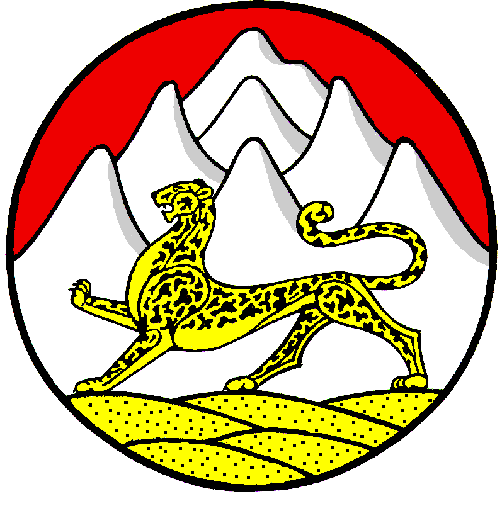 Российская ФедерацияРеспубликаСеверная Осетия – АланияАдминистрация местногосамоуправления Гизельского сельского поселения Пригородного района